ВНИМАНИЕ! ЗНАЙ И СТРОГО ВЫПОЛНЯЙ!БЕЗОПАСНОЕ ОБРАЩЕНИЕ С БЫТОВЫМИ ЭЛЕКТРОПРИБОРАМИЭлектрическая энергия как самая универсальная и удобная для использования форма энергии – верный помощник человека в производстве и в быту. В домашнем хозяйстве используется большое количество электрических приборов (телевизоры, компьютеры, стиральные машины, обогреватели, плиты, утюги и т.д.), питающихся от сети 220 В, которую часто называют «низковольтной» и ошибочно считают безопасной. Неумелое или небрежное обращение с указанной бытовой техникой представляет серьезную угрозу здоровью и жизни людей. ОСНОВНЫЕ МЕРЫ БЕЗОПАСНОСТИНикогда не оставляйте включенные электроприборы без присмотра.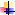 Когда Вы моете холодильник, другие бытовые электроприборы, меняете лампочку или предохранитель, отключите общий выключатель электричества в квартире.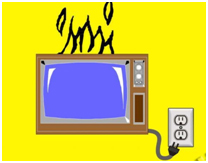 Розетки располагайте как можно дальше от раковины, ванной. Не держите включенными бытовые электроприборы во время купания в ванной комнате, так как подключенные к сети электроприборы при попадании в воду вызывают тяжелые последствия.Никогда не пользуйтесь феном или электробритвой, если они мокрые или имеют оголенные токопроводящие концы и детали.Не вынимайте вилку из розетки, потянув за шнур (он может оборваться, оголив проводники, находящиеся под напряжением).Не ремонтируйте вилки электроприборов с помощью изоленты, меняйте их сразу, если они сломались.Не беритесь за утюг мокрыми руками и не гладьте, стоя на полу босиком.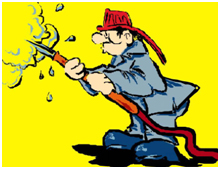 Прежде чем налить воду в емкость отпаривателя утюга, вытащите вилку из розетки.После того, как закончили пользоваться удлинителем, сначала выдерните вилку из розетки, а затем сворачивайте его.Не перекручивайте и не завязывайте в узел провода, не защемляйте их дверьми (оконными форточками) и не закладывайте провода за водопроводные трубы, батареи отопления.ПОМНИТЕ, что ток, протекающий в бытовой электросети, намного превышает смертельный.КАК ДЕЙСТВОВАТЬ ЕСЛИ ВЫ – СВИДЕТЕЛЬ ПОРАЖЕНИЯ ЧЕЛОВЕКА ЭЛЕКТРОТОКОМЧеловеку, попавшему под напряжение, требуется немедленная помощь.Прежде всего, быстро освободите его от воздействия тока (с помощью деревянной палки, резиновых перчаток, выключите прибор или рубильник, оттащите пострадавшего за сухую одежду одной рукой).Подходите к пострадавшему только в резиновой обуви или шаркающим шагом (не отрывая подошв от пола), приставляя пятку шаркающей ноги к носку другой.Если пострадавший в сознании, оставьте его лежащим на спине, с ногами, поднятыми на 30 см.Если он в бессознательном состоянии положите его горизонтально на спину, обязательно на что-нибудь твердое. Создайте приток свежего воздуха, дайте понюхать нашатырный спирт.Переносить пострадавшего следует только в тех случаях, когда опасность продолжает угрожать ему или оказывающему помощь.При отсутствии у пострадавшего признаков жизни необходимо приступить к оказанию первой медицинской помощи.Если же стряслась беда,Что тогда Вам делать?Не теряться никогда, действовать умело:Нужно мужество найти к телефону подойти,Смело трубку в руки взять, 01 суметь набрать.И назвать ещё потом город, улицу и дом.И квартиру, где живете, и с каким она замком.И ещё сказать: «Даю Вам фамилию свою.Так же номер телефона, у которого стою»Ну, а дальше – не орите – в руки Вы себя берите.Действуйте по правилам, слаженно и грамотно!ТЕЛЕФОН СЛУЖБЫ СПАСЕНИЯ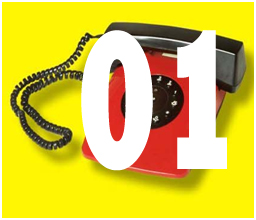 